1.Sondag 10 OKTOBER 2021Mattheüs 28:18-20Vers 18: Jesus kom toe nader en sê vir hulle: “Aan My is alle mag gegee in die hemel en op die aarde.Vers 19: Gaan dan na al die nasies toe en maak die mense My dissipels: doop hulle in die Naam van die Vader, en die Seun en die Heilige Gees, enVers 20: leer hulle om alles te onderhou wat Ek julle bevel het. En onthou: Ek is by julle al die dae tot die voleinding van die wêreld.”PREEKHoeveel keer het ons nie al die woorde gelees of gehoor nie?2.Word rustig en kyk saam met my na die woorde wat Matteüs opgeteken het van Jesus:Baie keer kruip daar agter oorbekende begrippe dinge weg wat ons miskyk.Die vraag is: Wat beteken die woord “Dissipel”?Baie keer word die woord gebruik om aan te dui dat ‘n person, iemand, so gefassiner is met ‘n spreker en dat hy die spreker volg, juis om nog meer te leer van die leermeester.Toe Jesus met Sy openbare werk begin het, het Hy ook mense bevel, of uitgenooi, om Hom te volg.Maar wat beteken die woord ‘dissipel’?Miskien sal dit bietjie eenvoudig klink, maar ek persoonlik hoor  iets van ‘discipline’.3.Dan sou mens kon aflei dat dit iemand is wat geluister het na die spreker en graag meer wil hoor.In my Bible Dictionary word daar gepraat van ‘n sudent, leerder of skolier, wat maar bevestig wat ons reeds verstaan.Nou steek daar ‘n vraag in my kop vas: Is ek en jy Jesus se dissipels of nie?Nou  mag jy wonder wat het dit met die  saak te doene?As jy nog nie ‘n dissipel van Jesus is nie, moet daardie saak eers aandag kry.Want wanneer jy uitbeweeg om ander mense dissipels van Jesus te maak, is dit verstaanbaar, ja, dit word veronderstel, dat jy reeds aan Jesus behoort.As jy NIE Jesus se dissipel is nie, sou daar dan maklik na jou verwys kan word as ‘n blinde wat ander blindes wil lei…….. en dit kan nie werk nie.4.(As daar sulke mense sou wees, sou ek graag wil gesels daaroor).As jy ‘n dissipel van Jesus is, behoort jy gereeld, bedoelende sover moontlik daagliks, met God se Woord om te gaan en by Hom te leer.Maar wat maak jou ‘n dissipel?Natuurlik is dit belangrik dat jy reeds persoonlik ‘n keuse gemaak het, dat Jesus die Koning in jou lewe is.Dit het die implikasie dat  jy nie meer kan doen wat jy wil nie.Jy moet jou laat lei deur dit wat Koning Jesus van jou vra…… Met ander woorde jy moet GEREELD tot Hom bid en met Hom kommunikeer……EN dan gaan dit nie net oor my as mens wat die een versoek na die ander aan Jesus noem nie…..5.Ek onthou wat my Ma eendag, meer as 50 jaar gelede gesê het, toe dinge die oggend bietjie deurmekaar verloop het in die huis.Haar opmerking was: “Ek weet wat is fout…. Ek het nog nie my stiltetyd met God gehou nie”.Dis nie ‘n wet van my Ma nie, maar dit sluit aan by die Woord wat ons daarop wys.Ek herhaal maar net een vers aan, wat nou by my opkom:  1 Thessalonisense 5:17 “Bid sonder ophou…. in die 1933 vertaling, maar 1983 se vertaling gee dit anders: Bid gedurig; en my Multivertaling gebruik altwee en dan kom die Nuwe Lewende Vertaling en sê: Moenie ophou bid nie.Selfs as ek gehoorsaam wil wees aan Mattheüs 28: 18 – 20, “Maak die mense MY dissipels”, bly gebed juis dan steeds baie belangrik.EN!!!!!6.Daar is ook ander woorde wat Jesus gesê het in Johannes 15:5 wat ons ook in die rigting lei: “Sonder My kan julle niks doen nie…..” Ons moenie die woorde en tekste vergeet wat ons nou gehoor het nie. Dissipelskap het te doene met dissiplineer en/of om blootgestel te word aan ‘n leerervaring.Dit gaan dus oor die verwerwing van kennis om geleer te word, om opgevoed of opgelei te word.Jesus se dissipels was vir ongeveer drie jaar, dag en nag saam met Hom en het by Jesus se leefwyse ingeval.Die eerste dissipels is opgevolg deur BAIE andere, deur die eeue, sedert Jesus se hemelvaart.7.Dissipelskap stel in alle tye hoë eise aan gelowiges om uitvoering te help gee aan Jesus se oopdrag in Mattheüs 28:20.Dissipelskap het ten doel om die wêreld vir Christus te bereik.Die gedagte van dissipelskap vorm ‘n sentrale deel van die Christelike denke veral oor die morele lewe.As ons praat van dissipelskap is dit bietjie meer ingewikkeldas om mense net van Jesus te vertel.ERNSTIGE SAKE…… Dit gaan oor onverdeelde gehoorsaamheid aan Jesus Christus.Hierdie gehoorsaamheid rus in my totale oorgawe aan en vertroue op Christus.8.van edele ideale wat die potensiaal het van eieregtigheid nie.As die vraag te sprake kom, maar hoeveel dissipels het ek al vir Jesus gemaak, raak mens ongemaklik….. Want wie is ek om daaroor te wil spog.Ek en jy is net instrumente in God se hand.Gebruik die geleentheid om nou aan te meld vir diens.AMEN.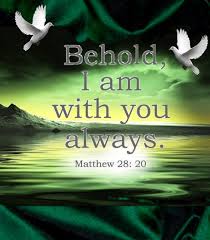 Ds Hennie MaréSel: 082 492 1353Epos: hjmare@gmail.comPreek 10 Oktober 2021 Matheüs 28:18-20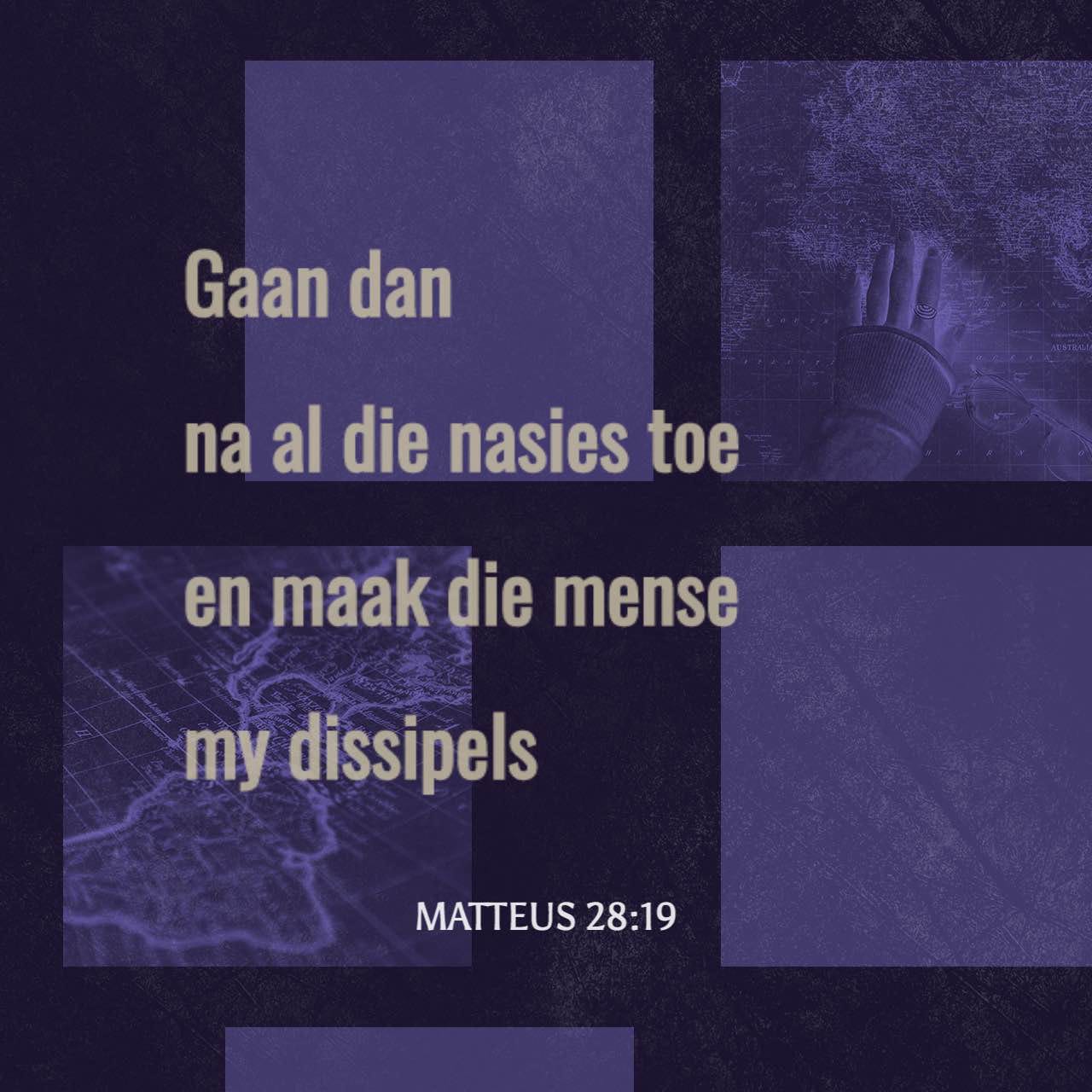 